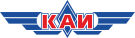 Казанский национальный исследовательский технический университет им. А.Н. Туполева – КАИ (КНИТУ-КАИ)Отдел развития брендаМОНИТОРИНГ СМИ ПО АНТИКОРРУПЦИИ29.01.21ОглавлениеПервое антикоррупционное СМИ: Нуждающихся студентов оставили без помощи: ректора самарского вуза заподозрили в нецелевых тратах	3Реальное время: Суд приговорил доцента челнинского филиала КФУ к 4 годам условно за получение взяток от студентов	4Бизнес-Online: Откаты за защиту диплома: в кооперативном институте повязали наставника будущих таможенников	5Regnum: Завкафедрой челябинского вуза подозревается в получении взятки	6Первое антикоррупционное СМИ:
Нуждающихся студентов оставили без помощи: ректора самарского вуза заподозрили в нецелевых тратахhttps://pasmi.ru/archive/298588/27.01.21Приволжское следственное управление на транспорте СКР инициировало уголовное преследование ректора Самарского государственного университета путей сообщения.Дело расследуется по статье о крупном нецелевом расходовании бюджетных денег группой лиц по предварительному сговору. По ней можно получить пятилетний реальный срок.Как сообщается на сайте управления, ректор и его подчиненные подготовили документацию о материальной помощи студентам почти на 2 млн рублей. Этими средствами оплатили проезд и проживание студентов во время неких общественных мероприятий, хотя деньги должны были раздать учащимся, которые нуждаются в помощи.Кто конкретно, кроме ректора, участвовал в преступной схеме, судя по пресс-релизу, еще не установлено. Оперативными мероприятиями занимались сотрудники транспортной полиции и ФСБРеальное время:
Суд приговорил доцента челнинского филиала КФУ к 4 годам условно за получение взяток от студентовhttps://realnoevremya.ru/news/200692-sud-prigovoril-docenta-filiala-kfu-k-4-godam-uslovno-za-poluchenie-vzyatok22.01.20В Суд приговорил доцента челнинского филиала Казанского федерального университета (КФУ) Сергея Юрасова к четырем годам лишения свободы условно за получение взяток от студентов. Об этом сообщает пресс-служба Набережночелнинского городского суда.Общая сумма взяток составила 210 тыс. рублей. За деньги Юрасов способствовал сдачи студентами зачетов и экзаменов.Свою вину доцент КФУ признал полностью. Приговор пока не вступил в силу.Бизнес-Online:
Откаты за защиту диплома: в кооперативном институте повязали наставника будущих таможенниковhttps://www.business-gazeta.ru/article/49643722.01.21Экономическая полиция и следственный комитет постучались в Казанский кооперативный институт. Как стало известно «БИЗНЕС Online», задержан заведующий кафедрой таможенного дела вуза Рустам Базаров. Силовики считают его ключевым звеном в схеме с успешной защитой дипломных работ для студентов. Каждую оценивали от 15 тыс. до 50 тыс. рублей. Сейчас силовики проверяют другие вузы, где подрабатывал завкафедрой. В кооперативном институте заявили, что неоднократно предупреждали преподавателя.Regnum:
Завкафедрой челябинского вуза подозревается в получении взяткиhttps://regnum.ru/news/3169790.html21.01.21Заведующий одной из кафедр Уральского госуниверситета физической культуры подозревается в получении взятки. Об этом сообщает челябинское областное управление СКР.По версии следствия, размер взятки превысил 20 тыс. рублей. Деньги якобы дал студент за положительную отметку о сдаче экзамена без проверки знаний.Преступление выявили сотрудники ФСБ. Сейчас преподавателя проверяют на причастность к аналогичным преступлениям. Решается вопрос о предъявлении гражданину обвинения и об избрании меры пресечения.